Fordbank Residents Association – Eleventh Meeting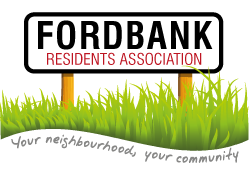 Thursday 6th April 2017Didsbury Sports Ground 7.00pmPresent:Ford Lane: John Thomas (36), Vicky and Cath (42), Jackie Butterworth (62).Fordbank Road:  Jean Johnston (31).Dene Road: Rachel Pattinson (40), Karen and Robert Malies (44), Deneford Road: B Griffin (9), Alastar Jackson (31). Harefield Drive: Trevor Gale (5). Granville Gardens: Shirley Heslop (5), Rick Taylor (17).Whitehaven Gardens: Richard Gee (22). 18 resident attendees, plus Chair (TB), Secretary (RED), Treasurer (MT),  Social Secretary (JH), Youth Member (DB) and Green Member (JW). Invited Guests:  Councillor David Ellison (DE) and Councillor John Leech (JL).Apologies: Roger Platford, Shaun Foster, Ciara and Pat Cullen, Lee Woods, Mary Thomas, Chris Caplin, Joyce and Mike Cunningham, Kathryn and Gavin Locke, Mike Broderick, Alexandre Borovik and invited guests: Andy Burnham and Mickayla Simmons. Minutes of last meeting and matters arising.TB introduced the meeting and discussed the minutes from the previous meeting as the agenda items for this meeting. These were agreed as a point of business and the actions formed the agenda for this meeting. Minutes are available on the website: http://www.fordbankresidents.org.uk/.List of attendees.RED distributed list of attendees on spreadsheet for everyone to sign. Usual practice of signing up and adding email addresses.Joint Presentation from Chair and Secretary on RA priorities for the forthcoming year.Didsbury Festival – Saturday 20th May – the RA will hold a stall to raise awareness of the RA and to sell plants and cakes. Any donations to be delivered to 62 Ford Lane. Any volunteers for stall assistance to RED from 10am to 4pm. Litter Picking Date – RED and TB to discuss with DSG – September 2017 – to be a whole estate event. Residents are asked to email any ‘mucky hotspots’ to RED. Areas already suggested are: behind the grassy knoll on Ford Lane, behind the wall on Ford Lane and the top of Ford Lane where it meets Dene Road. Bollard Application will be submitted following the next Ward meeting.  Housing of defibrillator – this has been completed. Training now will happen on two dates in May at DSG – Thursday 11th May at 7pm  or Thursday 25th May 2pm. Please email TB if you wish to attend. Lighting on Ford Lane – RED to continue to apply for funding for this and the design with Amey. Running Track – DB summarised the proposal and will keep the RA updating as it progresses.  ACTION FOR RESIDENTS: Please email Rachel at RACHEL.DALTON-WOODS@Sky.com for assisting with the Didsbury Festival stall.ACTION FOR RESIDENTS: Please drop off donations for Didsbury Festival to 62 Ford Lane. ACTION FOR RESIDENTS: Please email Tony at  tbutterworth@lincoln.ac.uk for attending the First Aid training events. Invited Guests: Councillor John Leech (JL) Councillor David Ellison (DE) update on local issues. cllr.j.leech@manchester.gov.uk  or  cllr.d.ellison@manchester.gov.uk or contact@manchester.gov.uk (which is Manchester City Council).JL- Cycle paths in Didsbury - a review of the work has been undertaken and various issues raised. There will be work done to complete these.Roads/pavements – MCC has an extra £100 million to spend on the new scheme ‘spend to save’ so will resurface rather than fill in potholes. Similar scheme was successful in Stockport. More complaints the higher up the list! Residents asked to raise concern about pavements and roads in the estate via Rachel and as individual residents.New Beaver Road Primary School – concern was raised about drop off and pick up times as this is an extension to the current Beaver Road School and parents may have children at both sites. JL suggested the RA contact BRPS and discuss plans ASAP. Catchment is based on original BRPSD site. Road markings – Dene Road/Spath Road markings have been replaced.Dog Fouling bags – please report any unpleasant use of these to MCC.Lighting funding – the lack of lights at the bottom of Ford Lane were not raised as an issue when MCC audited the current street light contract and therefore no funding is currently available. JL suggested other avenues of funding and tips for the applications. DE- Roads and pavements – pavements should be replaced on the estate and we need to put pressure on MCC. Dene Road – issues still with kerb stones.Potential discussion about enforcement of parking on pavements (similar to London) for a later date.Cheadle Hulme High School have bought the old Withington Hospital site for a new Didsbury High School – planning has been submitted.HS2 – DE has written to ask the vent shaft to be moved from the planned location to nearer the M60. Ford Lane – speeding, move the 20 sign at the junction of Deneford Road, possible one way system and double yellow lines at the top of Ford Lane and Dene Road. DE said the one way system was too complicated as its affects too many adjoining roads. DE said he would investigate moving the signage.DSG was asked to mention the 20 mile hour speed reduction on documentation for away teams – Russell to follow this up. ACTION FOR RESIDENTS: email any concerns to cllr.j.leech@manchester.gov.uk or cllr.d.ellison@manchester.gov.uk or contact@manchester.gov.uk.Update from Treasurer (MT).£740.70 in the account. Only 30/90 households have paid for 2017. Household subscriptions last from January to December and please forward 2017 to Milly. Milly will be contacting residents directly for monies. ACTION FOR RESIDENTS: Please send any subscriptions to Milly at: ricmaxtayl@aol.com or 17 Granville Gardens.Update of Britain in Bloom, Mr Thomas.Didsbury in Bloom is part of Britain in Bloom and is run solely by volunteers of Didsbury (not funded by a council – unlike some other areas!). There are clean up meetings of around Didsbury the first Saturday of every month 9.30- 11.30am – turn up for however long you want to spend! Mr and Mrs Thomas represent the estate by maintaining Ford Lane planters, grassy knoll and lamp posts. Any volunteers gratefully received.For the 50th anniversary of founding of the RSPB (at the old barn in Fletcher Moss Park) the theme this year will be birds.Planters in Didsbury Village will be cleared mid-May and replanted at the end of May. The herb garden on Ford Lane will be removed and sold at Didsbury Festival on the RA stall. ACTION FOR RESIDENTS: volunteers for helping with Britain in Bloom to contact Mr and Mrs Thomas at 36 Ford Lane or jthomasuk2000@yahoo.co.uk.Police Update. Mickayla has sent her apologies but a number of concerns have been raised by residents and RED will email these to her directly. This includes increasing the patrols in the area due to thefts/burglaries and youth congregations. Also to research a possible text alert system for when residents are feeling vulnerable. RA Summer Events.The RA to work with DSG on Summer Events. Please see dates for your diaries below. AOB.One resident raised the use of social media within the RA to provide forums for other events e.g. dog walking, etc. Meeting closed at 8.35pm.Actions for Committee Members:Collect 2017 SubscriptionsMTNew litter picking date – September 2017TB/DSG NIF Grant Application for bollards chaseREDOrganise First Aid Training of defibrillatorTB/DSGDetails for woodland area developmentJWTo apply for funding for lighting on Ford LaneREDTo organise Summer Social Events; including Didsbury FestivalJH/DBContact Mickalya re: resident concernsREDContact Mr Howe at BRPSREDTo circulate minutes REDTo book the venue for next meetingREDTo discuss and plan agenda and date for next meetingTB/RED